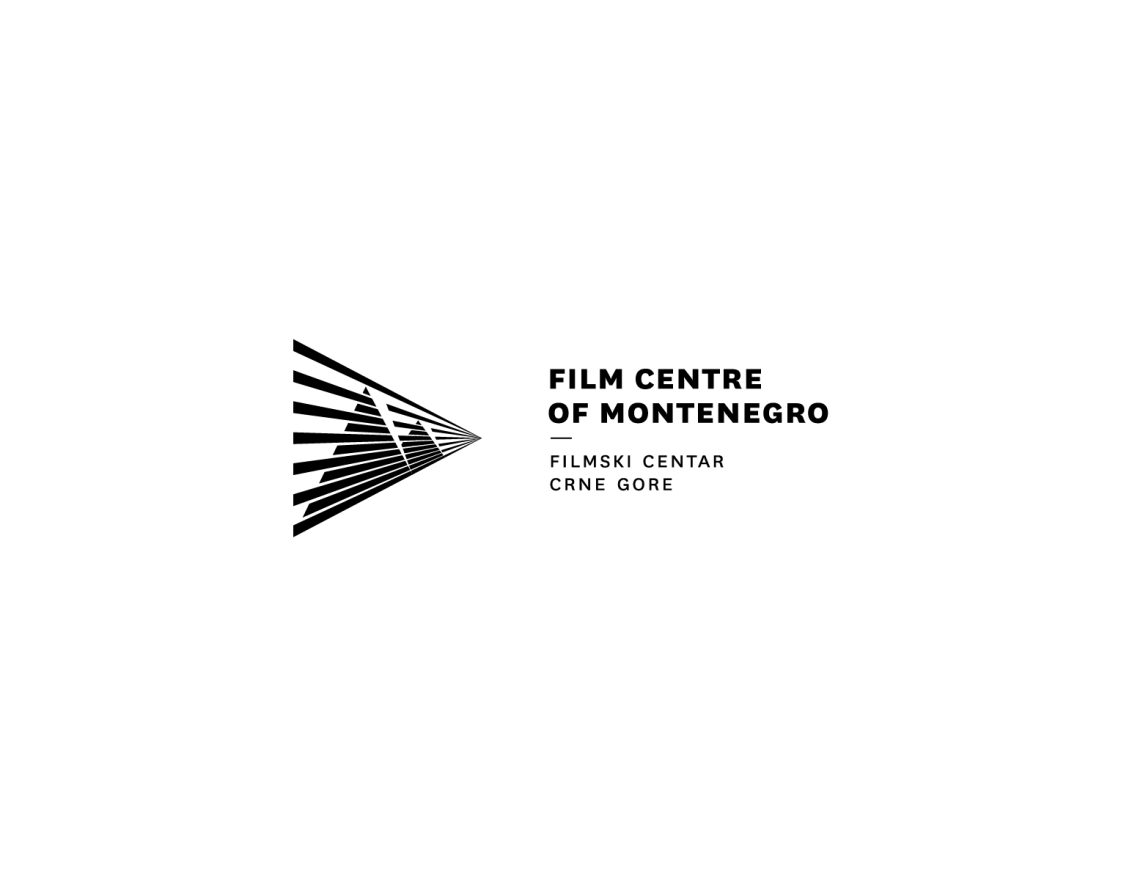 PLAN PLASMANA I PROMOCIJE NAZIV PROJEKTAREDITELJPRODUCENTPRODUCENTSKA KOMPANIJAŽANR I TRAJANJE FILMA (opisati žanrovske specifičnosti vezane za marketing)CILJNA GRUPA (Navesti ciljnu grupu projekta)POZICIONIRANJE FILMA(Opisati način na koji će film biti najavljivan u odnosu na ciljnu grupu)PUT DO PUBLIKE(Za nacionalnu publiku: opisati marketinšku strategiju  filma, uključujući društvene mreže, publikacije, TV kanale i druge medije; Za internacionalnu publiku: opisati festivalsku strategiju, način na koji će se film plasirati, itd.)DISTRIBUCIJA FILMA U CRNOJ GORI (Navesti distributera filma (da li je to producent, distributer ili i jedan i drugi?), predviđeni broj bioskopa u kojima će se film distribuirati, vrstu bioskopa (multiplex ili art-house).  Opisati odnos sa prikazivačima ukoliko na nivou producent-prikazivač već postoji ugovorena saradnja)OČEKIVANI BOX OFFICE U CRNOJ GORI(Predviđanje uspješnosti filma u odnosu na slične nacionalne ili regionalne produkcije)VIZUELNI MATERIJAL(Ideje za trejler, poster, vebsajt, itd.)BUDŽET ZA PROMOCIJU(Navesti predviđeni budžet koji se odnosi na troškove materijala, reklame, promocije, premijere, trejler, itd.)